ENCAMINHAMENTO DO RELATÓRIO FINAL DO ESTÁGIO DOCÊNCIAIlmo(a). Sr(a). Coordenador(a)Eu,____________________________________________________, aluno(a) regularmente matriculado(a) no Curso de Mestrado do Programa de Pós-Graduação em Saúde em Comunidade (PPGSC), orientado(a) do(a) Prof(a). Dr(a). _________________________________________________________ venho apresentar Relatório Final de Estágio Docência junto à Disciplina de ________________________________, Curso ______________, na Instituição _________________, em conformidade com a indicação de meu orientador e ao disposto na Resolução CEPEX N.º 284/2018. Consta em anexo o Programa de atividades detalhado, a ser ministrado pelo docente e por mim.Teresina, ___ de______ de____  Atenciosamente,______________________________________Pós-graduando(a) XXXXXCiente e de acordo:______________________________________Prof(a). Dr(a). XXXXXOrientador______________________________________Prof(a). Dr(a). XXXXXResponsável pela disciplina XXXXX (onde aconteceu o estágio)______________________________________Prof(a). Dr(a). XXXXXCoordenador do Curso  XXXXX (onde aconteceu o estágio)Instituição XXXXX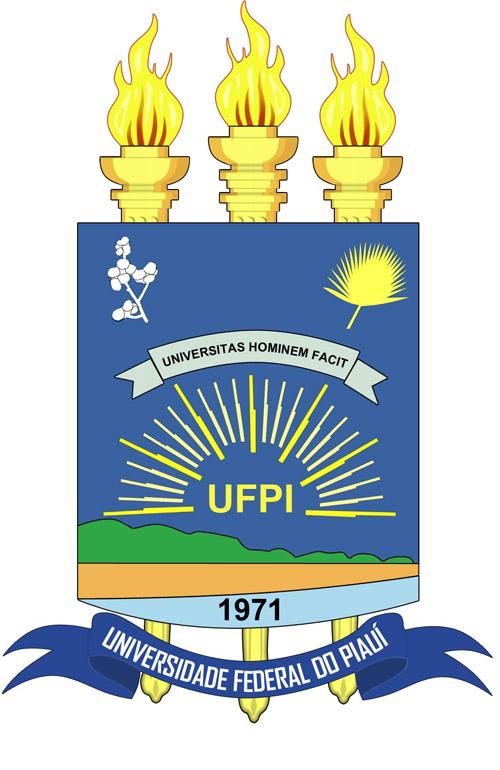 MINISTÉRIO DA EDUCAÇÃO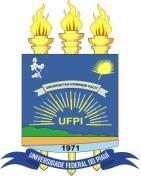 UNIVERSIDADE FEDERAL DO PIAUÍPRÓ-REITORIA DE ENSINO DE PÓS-GRADUAÇÃOCENTRO DE CIÊNCIAS DA SAÚDEPROGRAMA DE PÓS-GRADUAÇÃO EM SAÚDE E COMUNIDADEAvenida Frei Serafim, 2280 - Teresina, Piauí, CEP 64000-020Telefone: 86-3215-4647 – E-mail: ppgsc@ufpi.edu.br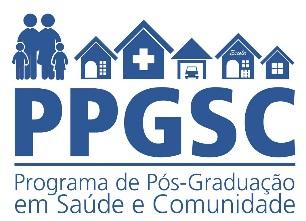 